Сектор правовой информации:- Поиск и предоставление правовой информации о нормативных актах в области гражданского, семейного, уголовного, жилищного, трудового, пенсионного и иных областей права РФ  и г.Тюмени, имеющихся в базах данных Библиотеки, а так же предоставление возможности  использовать справочно - правовую систему «Консультант Плюс».- Пункт коллективного доступа к сети Интернет.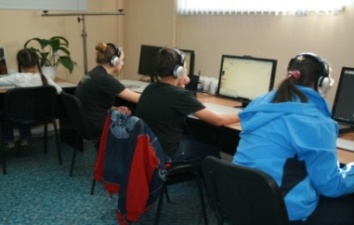 - Набор, редактирование, распечатка текста; ксерокопирование.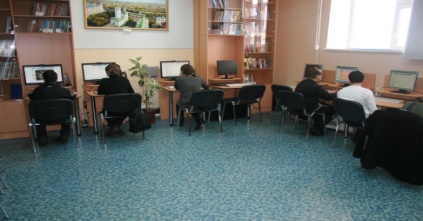 Часы работы библиотеки: С 01 СЕНТЯБРЯ ПО 31 МАЯВт-пт: с 10:00 до 19:00Сб: с 10:00 до 18:00Вс: с 10:00 до 17:00Выходной – понедельникС 01 ИЮНЯ ПО 31 АВГУСТАПн-пт: с 10:00 до 19:00Сб: с 10:00 до 18:00Выходной – воскресеньеПоследний  день месяца - санитарный деньАдрес:.Тюменьул. Щербакова, 11Тел.: 8(3452)46-23-37ул. Газовиков, 30/1Тел.: 8(3452) 47-78-19www.bschpushkin.ru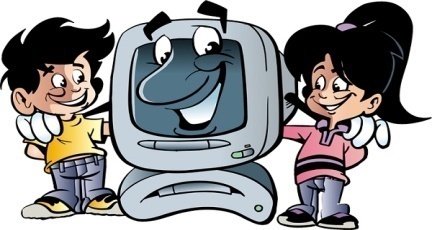 Составитель: гл. библиотекарь-Семянникова Наталья ЮрьевнаДЕПАРТАМЕНТ КУЛЬТУРЫ АДМИНИСТРАЦИИ ГОРОДА ТЮМЕНИ МАУК «БИБЛИОТЕКА СЕМЕЙНОГО ЧТЕНИЯ ИМ. А.С. ПУШКИНА»⑥+«Правила безопасной работы в сети Интернет для детей»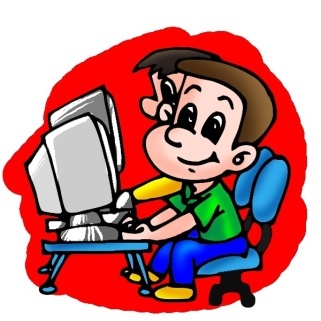 Тюмень2014Интернет стал неотъемлемой частью нашей жизни. С помощью всемирной паутины мы находим нужную информацию, общаемся с друзьями, узнаем последние новости, совершаем покупки и еще очень  много всего. Но, как известно, в Интернете есть не только полезное.  Вы должны это знать: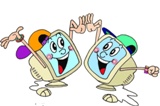 1. При регистрации на сайтах старайтесь не указывать личную информацию, т.к. она может быть доступна незнакомым людям. Также не рекомендуется размещать свою фотографию, давая тем самым представление о том, как вы выглядите, посторонним людям. Научитесь использовать прозвища (ники) при общении через Интернет: анонимность - отличный способ защиты.2. Используйте веб-камеру только при общении с друзьями. Проследите, чтобы посторонние люди не имели возможности видеть ваш разговор, т.к. он может быть записан.3. Не отвечайте на Спам (нежелательную электронную почту).4. Не добавляйте незнакомых людей в свой контакт лист в IM (ICQ, MSN messenger и т.д.). Помните, что виртуальные знакомые могут быть не теми, за кого себя выдают.5. Не встречайтесь без родителей с людьми из Интернета вживую. В Интернете многие люди рассказывают о себе неправду.6.  Общаясь в Интернете, будьте дружелюбны с другими. Не пишите грубых слов, читать грубости так же неприятно, как и слышать. 7. Если вам пришло сообщение с незнакомого адреса, его лучше не открывать. Подобные письма могут содержать вирусы.8.  Если вам приходят письма с неприятным и оскорбляющим вас содержанием, если кто-то ведет себя в вашем отношении неподобающим образом, сообщите об этом родителям.9. Всегда спрашивайте родителей о незнакомых вещах в   Интернете. Они расскажут, что безопасно делать, а что нет.10. Чтобы не сталкиваться с неприятной и огорчительной информацией в интернете, установи на свой браузер фильтр, или попроси сделать это взрослых — тогда можешь смело пользоваться интересными тебе страничками в интернете.11. Если хочешь скачать картинку или мелодию, но тебя просят отправить смс — не спеши! Обратись за советом к взрослым.  Уважай чужую собственность, помни, что незаконное копирование музыки, игр, фильмов - кража.12. Защищайте личную информацию других пользователей. Не публикуйте в онлайне чей-либо адрес электронной почты без разрешения владельца. Не используйте без разрешения чужой пароль. 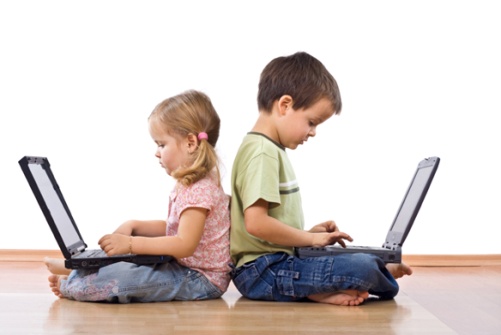 13. При работе на общедоступном компьютере: Не сохраняйте свои учетные данные для входа в систему.Не оставляйте без присмотра компьютер с важными сведениями на экране.Опасайтесь подглядывания через плечо.Не вводите важные сведения на общедоступном компьютере.14. Придумывайте безопасные пароли и держите их в секрете.15. Не смешивайте в Интернете свою личную и общественную жизнь.16. Не регистрируйтесь во всех социальных сетях без разбора.Если вы подверглись опасности или стали жертвой сетевых преследователей и мошенников, обязательно расскажите об этом родителям. Вместе со взрослыми вы можете  обратиться на линию помощи «Дети онлайн»  по телефону 8−800−25−000−15 (звонок по России бесплатный, прием звонков осуществляется по рабочим дням с 9−00 до 18−00 мск).Или направьте Ваше письмо по адресу: helpline@detionline.com